NAVNIGHT, 9/7/16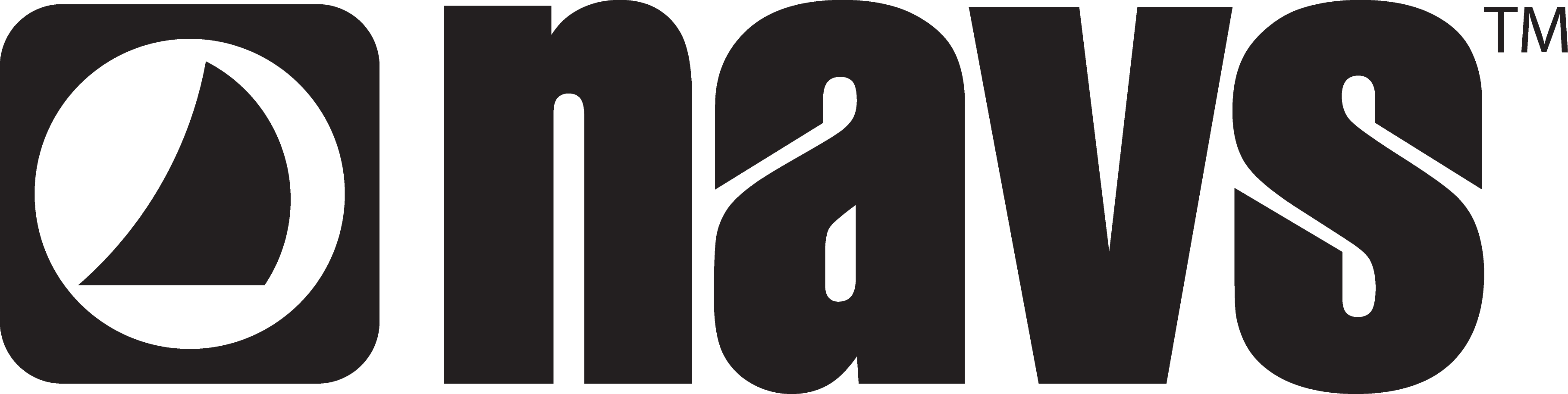 ChoicesJohn 14:6Noah HaasAn important question:  w________ will I choose to do with my life?A more important question:  w______ will I choose to f_______ with my life?Why Jesus?Jesus is…The W_______The T________The L________Questions for discussion:  1)  Where do you honestly find yourself when it comes to the question “Who will I follow?”  Do you sense God prompting a specific response in you today?Upcoming EventsSaturday:  Nacho Night social off campus, Rides at 6p at sand volleyball courtsNext week:  Discipleship Groups kickoff;  NavNight;  NavAttack;  Mugs&MuffinsNAVNIGHT, 9/7/16ChoicesJohn 14:6Noah HaasAn important question:  w________ will I choose to do with my life?A more important question:  w______ will I choose to f_______ with my life?Why Jesus?Jesus is…The W_______The T________The L________Questions for discussion:  1)  Where do you honestly find yourself when it comes to the question “Who will I follow?”  Do you sense God prompting a specific response in you today?Upcoming EventsSaturday:  Nacho Night social off campus, Rides at 6p at sand volleyball courtsNext week:  Discipleship Groups kickoff;  NavNight;  NavAttack;  Mugs&Muffins